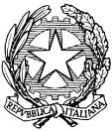 Tribunale di BeneventoSettore CivileOggetto: Richiesta Copie ArchivioIl/La Sottoscritto/a  _______________________________________________________________________ nella qualità di ___________________________________________________________________________ CHIEDE□ VISIONE□ RILASCIO COPIE□ Fascicolo n° RG ________________ Anno _______________ definito nel__________________________□ Separazione - Divorzio n° RG _______________________________ Anno _________________________□ Sentenza n° _______________________________ Anno ______________________________________□ Fascicolo di parte (Avv. _________________________________________________________________)□ Parti in causa _________________________________________________________________________□ Decreto Ingiuntivo n° ________________________ Anno ______________________________________□ Altro ________________________________________________________________________________Benevento, lì __________________Il Richiedente__________________________________